Ålands lagtings beslut om antagande avLandskapslag om ändring av landskapslagen om barnomsorg och grundskola	I enlighet med lagtingets beslut fogas till del V i 9 § landskapslagen (2020:32) om barnomsorg och grundskola ett nytt 8 mom., sådan paragrafen lyder i landskapslagen 2020/52, som följer:9 §Handlingssekretess och tystnadsplikt- - - - - - - - - - - - - - - - - - - - - - - - - - - - - - - - - - - - - - - - - - - - - - - - - - -	Utöver de särskilda bestämmelser som ingår i 9 – 11 §§ i del V gäller det som föreskrivs om offentlighet och sekretess i offentlighetslagen (:) för Åland.__________________	Denna lag träder i kraft den__________________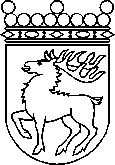 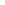 Ålands lagtingBESLUT LTB 45/2021BESLUT LTB 45/2021DatumÄrende2021-03-24LF 8/2020-2021	Mariehamn den 24 mars 2021	Mariehamn den 24 mars 2021Bert Häggblom  talmanBert Häggblom  talmanKatrin Sjögren  vicetalmanRoger Nordlundvicetalman